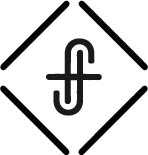 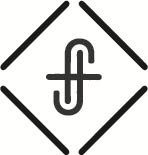 Jesus came back to give you a comeback.Revelation is a picture book …  not a puzzle book. 
Revelation is not a book meant to merely peak our interest …
it is meant to strengthen our hearts. Praise the Lord. Cheer for the saints.Detest the beast. Long for the final victory.Jesus is coming back for you.  			Revelation 1:7-8; 22:6-20It is not too late for you to come back to Jesus.  Revelation 22: 1-2, 16-17Do not let your setbacks keep you from coming back.   Romans 8:31-39Jesus came back to life after His death to give you life after your death.							John 10:10Your comeback is one that is sealed and sustained by grace.